Zrenjanin,  28.10.2016. god.     								Del. broj:   13 – 1728    Dana 26.10.2016. godine dostavljen nam  je zahtev za pojašnjenje konkursne dokumentacije za javnu nabavku broj JN 27/2016 – KESE ZA UZIMANJE KRVIPITANJE1. U konkursnoj dokumentaciji stoji: „....KONFIGURACIJA  KESA  ZA UZIMANJE KRVI:Potrošni materijal za uzorkovanje krvi  (vacutainer epruvete za uzimanje uzoraka: jedna epruveta sa antikoagulansom  CPDAI 4ml i jedna serumska 6ml) mora biti uračunat u cenu kese.....“ „....4. DODATNI USLOVUzorak za svaku stavku (kesu) u partiji, sa potrošnim materijalom. Ponude bez dostavljenog uzorka neće se uzimati u dalje razmatranje.....“Prilikom informisanja kod postojećih zastupnika / distributera vakutajnera tipa CPDA, dobili smo informaciju da zbog spocifičnog volumena i cene koštanja same proizvodnje, traženi vakutajner CPDA a 4ml proizvođači mogu da proizvedu samo u količini od najmanje 50.000 komada. Kako je to prevelika investicija i kako bi proizvedena količina premašila višegodišnje potrebe na teritoriji Republike Srbije, zastupnicima / distributerima nije ekonomski isplativo da izvrše uvoz tolike količine, molimo Vas da dozvolite da se uz kese za krv ponudi vakutajner CPDA a 6ml koje već koristi nekoliko transfuzioloških službi na teritoriji Republike Srbije. Iz gore pomenutih razloga i iz razloga što nikad nije ni izvršen uvoz traženih vakutajnera CPDA a 4ml, takođe nije moguće dostaviti uzorak za iste.ODGOVORNaručilac nije u mogućnosti da prihvati sugestiju potencijalnog ponuđača, s obzirom na to da je naručilac svakako imao nameru da izvrši izmenu konkursne dokumentacije, pošto je u upotrebu uveden novi automatski aparat za testiranje krvnih grupa koji zahteva upotrebu epruveta sa antikagulansom K2 EDTA od 4 ml. 	U tom smislu, izmenjena konkursna dokumentacija biće objavljena na Portalu javnih nabavki i internet stranici naručioca.							Komisija za JN 27/2016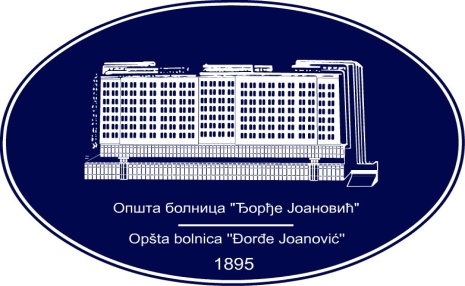 REPUBLIKA SRBIJA - AP VOJVODINAOPŠTA BOLNICA “Đorđe Joanović”Zrenjanin, ul. Dr Vase Savića br. 5Tel: (023) 536-930; centrala 513-200; lokal 3204Fax: (023) 564-104PIB 105539565    matični broj: 08887535Žiro račun kod Uprave za javna plaćanja 840-17661-10E-mail: bolnicazr@ptt.rs        www.bolnica.org.rs